Tecnología:Conocer las partes del computador, usando un software educativo, con la actitud de perseverancia.Paso 1:
http://www.enlaces.cl/recursos-educativos/textos-tecnologia/Paso 2:
Al momento de ingresar debes seleccionar tu sistema operativo, puedes utilizar la aplicación desde el celular o el pc (se sugiere desde el computador).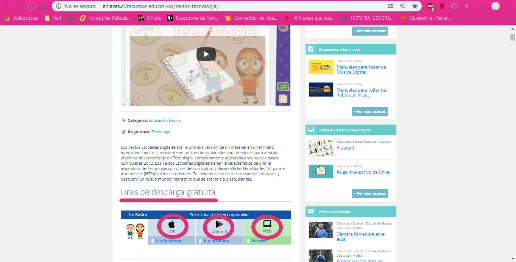 Paso 3:Ingresar a unidad 1
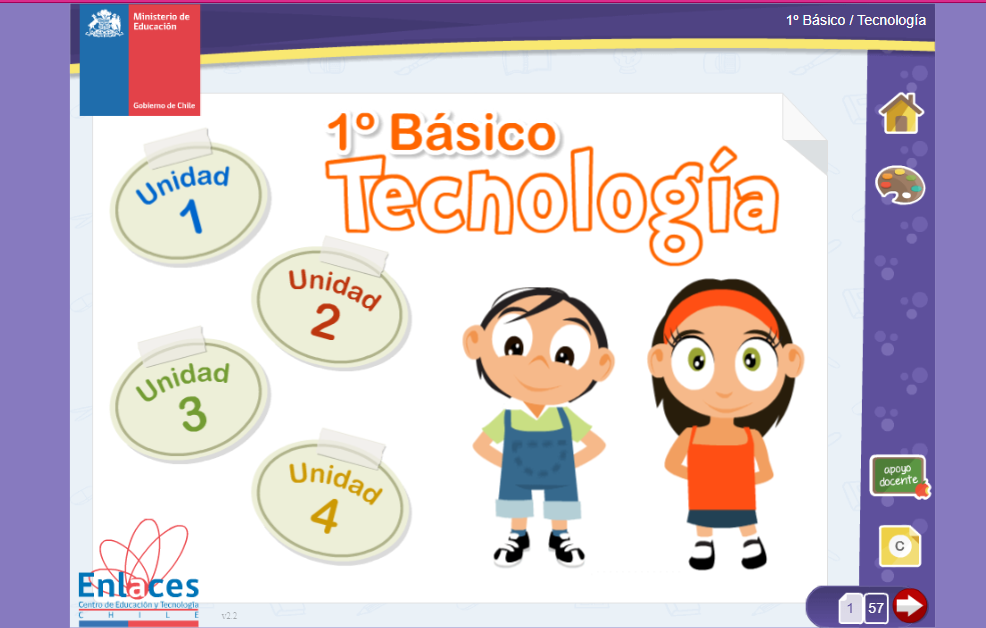 Paso 4:Ingreso a la unidad. Avanzar con las flechas las páginas siguientes.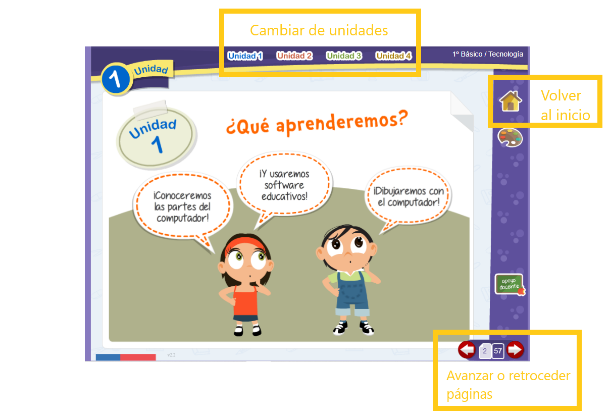 Páginas a realizar: 2 a la 12Idealmente debes tener parlantes para escuchar el relato de las actividades.